АКТсамообследования учебно-материальной базы организации, осуществляющей образовательную деятельность и реализующей основные программы профессиональной подготовки/переподготовки водителей транспортных средств категорий и подкатегорий, «М» (акпп), «А» (мкпп), «А1»(мкпп), «В»(мкпп,акпп), «ВЕ»(мкпп), «С» (мкпп), «CE»(мкпп) «D» (мкпп), с «В» на «D»(мкпп), 
с «С» на «D»(мкпп), с «В» на «С»(мкпп), «DE»(мкпп) на осуществление образовательной деятельности по указанным программамг. Севастополь							                              « 01 »  июня  2021 г.Директором: Реутовым Романом Николаевичем и учредителем Захаровым Владимиром Вячеславовичем проведено обследование учебно-материальной базы организации, осуществляющей образовательную деятельность, на ее соответствие требованиям части 1 статьи 16 и части 1 статьи 20 Федерального закона от 10 декабря 1995 г. N 196-ФЗ "О безопасности дорожного движения" и примерных программ профессионального обучения водителей транспортных средств соответствующих категорий и подкатегорий1: Общество с ограниченной ответственностью "Юношеская автошкола "Формула"(ООО «ЮАШ «Формула»).Место нахождения: 299014, г. Севастополь, ул. Рыбаков, дом 7, офис 203Основной государственный регистрационный номер юридического лица (ОГРН): 1169204059793Идентификационный номер налогоплательщика (ИНН): 9201517525Адрес официального сайта в сети «Интернет»: юаш-формула.рф_Данные лицензии на осуществление образовательной деятельности (при наличии): №191 от 29 ноября 2017 года, выдана: Департаментом образования города СевастополяСрок действия: бессрочно.     По результатам обследования установлено:     I.   Организационно-педагогические   условия   реализации   программ профессионального обучения1. Учебный кабинет:Адрес местонахождения: г. Севастополь, ул. Рыбаков, д.7Правоустанавливающие документы: Свидетельство на право собственности от 27.05.2004 года выдано Управлением по вопросам имущества коммунальной собственности Севастопольской городской государственной администрации, принадлежит действительно ОАО СТК «Океан»   Договор аренды помещения № 13/11/2020 от 10.11.2020 до 31.10.2021г.Площадь, кв. м.: 68,4 м2Количество посадочных мест: 272. Учебный кабинет:Адрес местонахождения: г. Севастополь, ул. Ленина, д. 74 а.Правоустанавливающие документы: Свидетельство о государственной регистрации права 
от 01.07.2016 года № 91-91/001-91/001/005/2016-905/1 выдано Правительством Севастополя Управление государственной регистрации права и кадастра Севастополя Черняк Александру Яновичу.Договор аренды помещения № 01/2021 от 20.12.2020 с 20.12.2020 до 30.06.2021г. Площадь, кв. м.: 42,5 м2Количество посадочных мест: 173. Учебный кабинет:            Адрес местонахождения: г. Севастополь, ул. Генерала Острякова, д. 69 а.           Правоустанавливающие документы: Выписка из Единого государственного реестра недвижимости об основных характеристиках и зарегистрированных правах на объект недвижимости. От 01.10. 2017г. № 91/12/15-510531 Кадастровый номер 91:03:002001:2718, номер кадастрового квартала: 91:03:002001 от 31.07.2017г. принадлежащий по договору дарения Лебедевой Елене Владимировне на праве собственности, записаны в реестровую книгу 10 вед стр. 79 под реестровым номером 2464 от 01.12.2007г.Договор аренды помещения: 28/03 – 2020 г. с 28.02.2021 по 31.01.2022.Площадь, кв. м.: 31,2 м2Количество посадочных мест: 124. Учебный кабинет:Адрес местонахождения: г. Севастополь, улица Героев Севастополя, д. 46Правоустанавливающие документы: Выписка из Единого государственного реестра недвижимости об основных характеристиках и зарегистрированных правах на объект недвижимости от 19.06.2018г. года выдано Управлением государственной регистрации права и кадастра Севастополя. Правообладатель Шестаков Александр Викторович. Кадастровый номер: 91:04:002003:553 от 19.06.2018г. Документ – основание Соглашение о разделе обще долевого имущества, выделе в натуре и определении доли в праве общей долевой собственности 21.03.2018г.Договор аренды помещения № 6/21 от 02.04.2021 до 28.02.2022г.Площадь, кв. м.: 55 м2Количество посадочных мест: 225. Учебный кабинет:Адрес местонахождения: г. Севастополь, ул. Богданова, д. 12Правоустанавливающие документы: Выписка из Единого государственного реестра недвижимости об основных характеристиках и зарегистрированных правах на объект недвижимости от 04.04.2019г. года выдано Управлением государственной регистрации права и кадастра Севастополя. Кадастровый номер: 91:04:003015:686 от 23.10.2018г. Документ – основание договор купли продажи недвижимого имущества от 29.03.2019г. Договор субаренды помещения № 1/0321 от 01.03.2021г. от 01.03.2021 до 01.11.2021г.Площадь, кв. м.: 31,35 м2Количество посадочных мест: 13     II. Кадровые условия реализации программ профессионального обучения     1.   Список   педагогических   работников, реализующих   программы профессионального обучения.2. Сведения о мастерах производственного обучения     III.   Информационно-методические   условия   реализации программ профессионального обученияУчебный план: Имеется. (наличие, соответствие требованиям соответствующей Примерной программы)Календарный учебный график: Имеется.                                (наличие)Рабочие программы учебных предметов: Имеется.Методические материалы и разработки:- соответствующая примерная программа профессиональной подготовки (переподготовки) водителей транспортных средств, утвержденная в установленном порядке: Имеется.- образовательная программа подготовки (переподготовки) водителей, согласованная с Госавтоинспекцией и утвержденная руководителем организации осуществляющей образовательную деятельность: ИмеетсяМетодические рекомендации по организации образовательного процесса, утвержденные руководителем организации, осуществляющей образовательную деятельность: Имеется.Материалы для проведения промежуточной и итоговой аттестации обучающихся, утвержденные руководителем организации, осуществляющей образовательную деятельность: Имеется.Расписания занятий: Имеется.     IV.    Материально-технические условия реализации программ профессионального обучения     1. Закрытая площадка, автодром (автоматизированный автодром):Адрес местонахождения: Земельный участок с кадастровым номером 91:02:003015:448, расположенный по адресу: . Севастополь, ул. Индустриальная, дом 3 принадлежит АО «Севастопольское АТП № 14330» на праве постоянного (бессрочного) пользования землей в соответствии с Государственным актом на право постоянного пользования землей № II-КМ №005840 выданного распоряжением Севастопольской госадминистрацией за № 1959-р от 28.10.1999г. Договор аренды недвижимого имущества №АР/З-44 от 21.12.2018г. до 30.11.2019г.                                        (реквизиты, срок действия)Категории(подкатегории)транспортных средств, на право управления, которыми осуществляется практическое обучение: «М», «А», «А1», «В», «ВЕ», «С», «СЕ», «D», с «В» на «D», с «С» на «D», с «В» на «С», «DE».    Габаритные размеры, площадь:2880,00 кв.м.Ограждение: ограждение по всему периметру забором из сетки-рабицы высотой 1,6м, целостность не нарушена.                      (наличие, вид и целостность)Покрытие: Закрытая площадка имеет ровное и однородное асфальто-бетонное покрытие, поперечный уклон, обеспечивающий водоотвод. Продольный уклон  не более 100%. Коэффициент сцепления в норме по внешним признакам.(вид, однородность, продольный и поперечный уклоны, наличие водоотвода)Эстакада: Наличие наклонного участка (эстакады) с продольным уклоном в пределах 8–16%, с ограждением. Максимальная длина транспортных средств категории: В – 4483мм, Максимальная длина транспортных средств категории:  С – 7435мм, Максимальная длина транспортных средств категории: СЕ – 14380мм, Максимальная длина транспортных средств категории: D – 8040мм. Максимальная длина транспортных средств категории: А – 2020мм. (размеры, уклоны, наличие и вид ограждения, максимальная длина транспортных средствпо категориям, подкатегориям транспортных средств)Освещенность: отсутствует.Технические средства организации дорожного движения: в наличии горизонтальная дорожная разметка, дорожные знаки – 6 шт. (наличие, вид, количество)Разметочное оборудование: конуса разметочные (ограничительные) 150 штук, стойки разметочные 40 штук . В наличии.(наличие, вид, количество)Технические  средства,  позволяющие  осуществлять  контроль, оценку и хранение  результатов  выполнения   учебных   (контрольных) заданий в автоматизированном режиме: Отсутствует.2. Обустройство учебных кабинетов:Адрес местонахождения: г. Севастополь, ул. Рыбаков, д. 7, оф. 203; г. Севастополь, ул. Ленина, 74 а; г. Севастополь, ул. Проспект Генерала Острякова, д.69 а, г. Севастополь, ул. Богданова, д.12, г. Севастополь, Героев Севастополя д. 46. Учебное оборудование соответствует перечню, установленному Примерными программами. Учебные материалы по предмету «Первая помощь при дорожно-транспортных происшествиях» - в наличии, комплектность, соответствует перечню учебных материалов, установленных примерными программами.3. Учебные транспортные средства:Прицеп: 3 шт.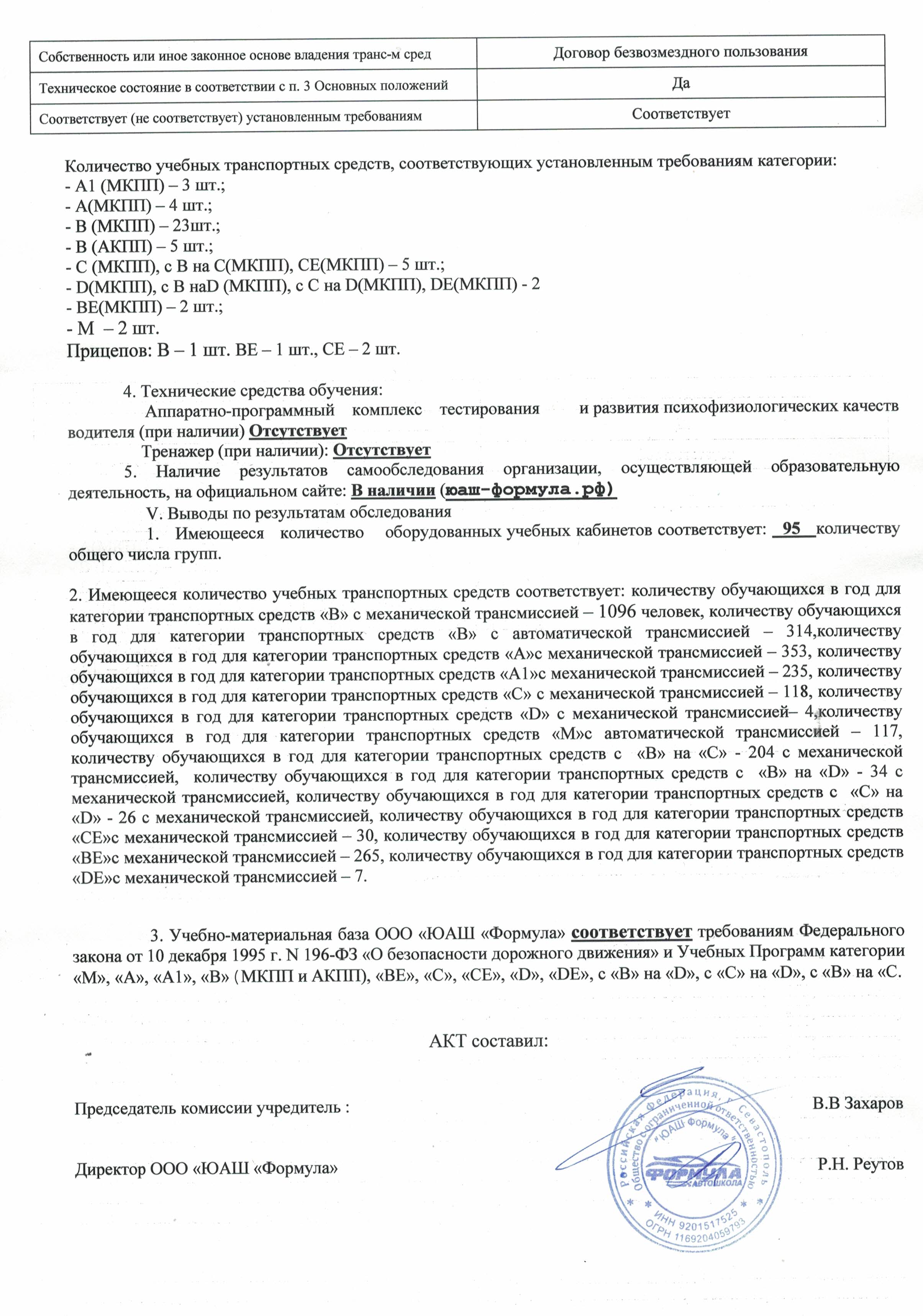 Ф. И. О.Учебный предметДокумент о высшем или среднем проф.образовании по направлению подготовки "Образование и педагогика" или в области, соответствующей преподаваемому предмету, либо о высшем или среднем проф. образовании и дополнительное проф.образование по направлению деятельностиУдостоверение о повышении квалификации (не реже чем один раз в три года)Оформлен в соответствии с трудовым законодательством (состоит в штате или иное)Архипов Вадим АлександровичПравила дорожного движения. Основы законодательства в сфере дорожного движения. Основы управления ТС Устройство и техническое обслуживание ТС Уральский государственный межрегиональный колледж строительства, архитектуры и предпринимательства.СБ 2311061 от 24.06.2002 г. Техник-механик.ГОУ ВПО «Уральский государственный лесотехнический университет» ВСГ 4162684 от 30.01.2010 г.М № 001177 от 19.03.2017 г.  ПОУ «Славянск-на-Кубани» АШ ДОСААФ РоссииТрудовой договор  от 01.03.2018 г.Кричевец Денис СергеевичПравила дорожного движения. Основы законодательства в сфере дорожного движения. Основы управления ТС Устройство и техническое обслуживание ТС Диплом СЕ № 28267511 СНТУ, Автомобили и автомобильное хозяйство. Магистр автомобилей и автомобильного хозяйства.Формула № 00186/КР от 05.11.2018г. ЧПОУ «УЦ «Формула»Трудовой договор  от 01.03.2018 г.Шапошников Вадим ГеннадьевичОказание первой медицинской помощиДиплом АР№41149979 от 24.06.2011 г. Запорожский медицинский университет, врачУдостоверение о повышении квалификации                14 0564991  от 15.06.2015 г. Российская Мед.академия последипломного образования МЗ РФ, скорая мед. помощьФормула № 00187/КР от 05.11.2018г. ЧПОУ «УЦ «Формула»Трудовой договор от 01.03.2018 г.Сумеркина Наталья Петровна Психофизиологические основы деятельности водителяДиплом о переподготовке ДСК № 028434 от 19 июля 2003 г. «Севастопольский институт последипломного образования». Психолог. Практическая психология.Диплом ФОРМУЛА 00061/КР профессия -преподаватель ЧПОУ «УЦ «Формула» от 04.07.2018 года.Трудовой договор от 01.09.2018 г.Сумеркина Наталья Петровна Трудовой договор от 01.09.2018 г.Nп/пФ.И.О.Реквизиты документов, подтверждающих квалификациюСерия, номер водительского удостоверения, дата выдачи, разрешенные категории, подкатегории транспортных средств, ограничения, стажРеквизиты документа на право обучения вождению транспортными средствами соответствующих категорий, подкатегорий (серия, номер, дата выдачи, кем выдан)Сведения о лишении права управления транспортными средствамиОснования трудовой деятельности12345671Подгайный Андрей НиколаевичДиплом 772408002816 от 23.03.2019г. ООО «Госавтшк»7718 381216от 02.06.2014Разрешенные категории:А,А1, В, В1,С,С1,D,D1,ВЕ,СЕ,С1Е,DE,D1E,МСтажс 1994 г.СНТУ Диплом СЕ № 34780240 от 01.07.2008 г. Автомобили и авто. Хозяйство. Инженер- механик.отсутствуютДоговор возмездного  оказания услуг2Кащеев Юрий ВладимировичФормула № 00076/КР от 05.09.2018г. ЧПОУ «УЦ «Формула»7718 387779от 30.07.2014 г. Разрешенные категории: А,А1,В, В,В1,С,С1,D,D1,МСтаж с 1993 г.Диплом НТ №846658 от 01.07.1991 г. Севастопольский судостроительный техникум, техник – электрикотсутствютДоговор возмездного  оказания услуг3Повышев Константин ВладимировичФормула № 00257/РК от 08.12.2019г. ЧПОУ «УЦ «Формула»1828 471613От 09.08.2016Разрешенные категории:А,А1, В, В1,С,С1,D,D1,ВЕ,СЕ,С1Е,DE,D1E,МСтаж с 1990 г.Диплом СБ 6843741 от 07.06.2006 г.Ижевский Промышленно- экономический колледж.Тех. Обслуживание и ремонт автотранспорта.отсутствуютДоговор возмездного  оказания услуг4Дарчич Дмитрий ВладимировичФормула № 00063/КР от 04.07.2018г. ЧПОУ «УЦ «Формула»9233 272733 от 07.11.2017 Разрешенные категории: А,А1,В,В1,С,С1,D,D1,М Стаж с 1998 г.Диплом СЕ № 45342144 от 27.06.2013г. Севастопольский индустриально-педагогический колледж. Обслуживание и ремонт автомобилей и двигателей.отсутствуютДоговор возмездного  оказания услуг5Музафаров Эльдар СейрановичФормула № 00117/КР от 05.09.2018г. ЧПОУ «УЦ «Формула»9900 675893 от 28.06.2018г. Разрешенные категории:В,В1,С,С1,D,D1,М Стаж с 2008г.Диплом бакалавра НР№43232953 от 31.05.2012 г. Криворожский национальный университетотсутствуютДоговор возмездного  оказания услуг6Шамсудинов Ридван РишатовичФормула № 00102/КР от 05.09.2018г. ЧПОУ «УЦ «Формула»9900 675748 от 26.06.2018 г. Разрешенные категории:В,В1,С,С1,D,D1,М Стаж с 2002 г.Диплом о среднем проф.образовании 118204 0008078 от 30.06.2017 г.отсутствуютДоговор возмездного  оказания услуг7Федосеева Анна ЕвгеньевнаФормула № 00090/КР от 05.09.2018г. ЧПОУ «УЦ «Формула9233 272188 от 21.04.2010 г. Разрешенные категории:В,В1 Стаж с 2010 г.МФЮА Диплом 137724 2589483 от 09.07.2018г. ЮристотсутствуютДоговор возмездного  оказания услуг8Руссков Александр ВячеславовичУдостоверение № СВ-21/пкАТ-07-01 от 01.06.2021 «Академия»9924 381505 от 08.04.2021 г. Разрешенные категории:В,В1,С,С1,D,D1,А,А1,ВЕ,СЕ,DЕ,D1ЕМ,С1ЕМ Стаж с 1998 г. Диплом 111506 0006549 от 27.05.2014 г. механик по ремонту и наладке телерадиаппаратурыотсутствуютДоговор возмездного  оказания услуг9Лисин Андрей АндреевичУдостоверение № СВ-21/пкАТ-04-01 от 26.05.2021 «Академия»9221 298778 от 31.03.2016 г. Разрешенные категории:А,А1,В,В1,МСтаж с 2011 г.СЕ № 22808302 от 26.05.2003 «СНТУ» «Радиотехника», «Радиоинженер»отсутствуютДоговор возмездного  оказания услуг10Осауленко Владимир ВладимировичАУЦ 0011 МПО(п) от 28.12.2018г. ЧУДПО «Абсолют Учебный центр»9219 717051 от 01.12.2014 г. Разрешенные категории:В,В1          Стаж с 1991 г. № 82 000085 ГАУ РК «Крымский автомобильный учебный комбинат» от 25.06.2017 г.отсутствуютДоговор возмездного  оказания услуг11Аблялимов Ферат ШавкетовичФормула № 00057/КР от 04.07.2018г. ЧПОУ «УЦ «Формула»9900 803118 от 18.07.2018 Разрешенные категории:В,В1,С,С1,М Стаж с 2008 г.Симф. Автотранспортный техникум КР 36730852 о 01.07.2009г. Техник- механик двигателей отсутствуютДоговор возмездного  оказания услуг12Гребенюк Ирина ЛеонидовнаФормула № 00072/КР от 05.09.2018г. ЧПОУ «УЦ «Формула»9219 723292 от 29.12.2014 Разрешенные категории:В, В1Стаж с 2009 г.Диплом о высшем образовании КВ № 32065504 от   22.06.2007 г. Европейский университет. Экономика и предпринимательство.ОтсутствуютДоговор возмездного  оказания услуг13Маханёв Александр ГеннадиевичУдостоверение № СВ-21/пкАТ-02-01 от 19.05.2021 «Академия»7718 381220 от 29.12.2014 Разрешенные категории: А,А1,В,В1,С,С1,D,D1,МДиплом ГД № 008429 от 18.07.1994 Проф-тех. Училище №7. Слесарь по ремонту машинотсутствуютДоговор возмездного  оказания услуг14Золотов Анатолий Николаевич Формула № 00259/РК от 08.12.2019г. ЧПОУ «УЦ «Формула»2230 835557 от 03.06.2017 Разрешенные категории: В,В1,С,С1,МДиплом НВ 728541 Горьковское ВВСКУ 19.07.1987 Инженер по строительствуотсутствуютДоговор возмездного  оказания услуг15Семененко Михаил СергеевичСв-во № СВ-20/АТ-01-01 от 10.01.2020 АНО ДПО «Академия»7718 423366 от 06.10.2014 Разрешенные категории В,В1,МДиплом о высшем образовании КВ № 37753546 от   22.06.2007 г. Международный научно-тех. Университет Менеджер- экономист.ОтсутствуютДоговор возмездного  оказания услуг16Мельник Максим АлександровичФормула № 00091/КР от 05.09.2018г. ЧПОУ «УЦ «Формула»9201 291046 от 01.10.2015 Разрешенные категории: В,В1МФЮАДиплом 137724 2589475 от 09.07.2018г. ЮристотсутствуютДоговор возмездного  оказания услуг17Сачко Евгений АлександровичФормула № 00214/РК от 05.08.2019г. ЧПОУ «УЦ «Формула»8219 819421 от 03.11.2014 Разрешенные категории: В,В1,С,С1,МДиплом 118204 0022405 от 30.07.2020г. Бахчисарайский техникум строит. и трансп. отсутствуютДоговор возмездного  оказания услуг18Дерр Евгений АлександровичФормула № 00256/РК от 08.12.2019г. ЧПОУ «УЦ «Формула»4626 437078 от 02.06.2014 Разрешенные категории:В,В1,С,С1,D,D1,СЕ,С1Е,Диплом СБ 5472792 от 05.04.2005г. ФГОУ СПО. Техник –механик автомобильного транспортаотсутствуютДоговор возмездного  оказания услуг19Оленин Максим ИгоревичУдостоверение ЮГ-18/АТ-51 от 18.09.2018 АНОДПО «Академия»7718 383276 от 23.06.2014 Разрешенные категории: В,В1,С,С1,D,D1,А,А1,ВЕ,СЕ,DЕ,D1ЕМ,С1ЕМДиплом СЕ №15703929 Высшее проф-училище №28 Слесарь по ремонту автомобилейотсутствуютДоговор возмездного  оказания услуг20Березинец Тарас НиколаевичФормула № 00261/РК от 08.12.2019г. ЧПОУ «УЦ «Формула»9221 291916 от 03.11.2015 Разрешенные категории: В,В1Диплом специалиста СЕ № 28402551 от 20.02.2006г. СНТУ ЭкономистотсутствуютДоговор возмездного  оказания услуг21Неправский Виталий ВалерьевичФормула № 00262/РК от 08.12.2019г. ЧПОУ «УЦ «Формула»9917 564788 от 21.10.2020 Разрешенные категории: А,А1,В,В1,МДиплом СЕ №47649663 от 16.09.2014 Первый Укр. Морской институт. Судовой механик.отсутствуютДоговор возмездного  оказания услуг22Митич ДалиборФормула № 00263/РК от 08.12.2019г. ЧПОУ «УЦ «Формула»9221 290579 от 17.09.2015 Разрешенные категории: А,А1,В,В1,С,С1,МДиплом 102318 0847364 от 30.06.2018 Морской университет. Инженер-механикотсутствуютДоговор возмездного  оказания услуг23Казачихин Евгений АркадьевичФормула № 00264/РК от 08.12.2019г. ЧПОУ «УЦ «Формула»9911 226462 от 25.06.2020 Разрешенные категории: А,А1,В,В1,С,С1,М Диплом ЛХ№ 785067 от 21.06.1998г. Уфимское ВВ автомобильное училище.отсутствуютДоговор возмездного  оказания услуг24Мартыненко Елена РуслановнаФормула № 00265/РК от 08.12.2019г. ЧПОУ «УЦ «Формула»7718 378296 от 02.05.2014  Разрешенные категории: В,В1Диплом 108124 0778705 от 30.06.2017г. СГУ. ФилологотсутствуютДоговор возмездного  оказания услуг25Асанов Элимдар ЭрфановичФормула № 00248/РК от 08.12.2019г. ЧПОУ «УЦ «Формула»8225 848586 от 05.01.2018 Разрешенные категории: В,В1,С,С1,МАттестат КР № 34270475 отсутствуютДоговор возмездного  оказания услуг26Бадаев Сергей ЛеонидовичФормула № 00250/РК от 08.12.2019г. ЧПОУ «УЦ «Формула»8219 772871 от 19.12.2014 Разрешенные категории: А,А1,В,В1,МДиплом КР № 25511595 от 30.08.2004г. Высшее ПУ.  отсутствуютДоговор возмездного  оказания услуг27Воронец Виктория АлександровнаФормула № 00253/РК от 08.12.2019г. ЧПОУ «УЦ «Формула»8219 759574 от 12.11.2014 Разрешенные категории: В,В1,МДиплом КР № 44116494 от 27.05.2013г. Крымский Юр.институт. Юрист.отсутствуютДоговор возмездного  оказания услуг28Демидова Елена СергеевнаФормула № 00091/РК от 08.12.2019г. ЧПОУ «УЦ «Формула»8220 959674 от 06.08.2015Разрешенные категории: В,В1Диплом КР № 25433247 от 21.06.2004г. Университет экономики и управления. отсутствуютДоговор возмездного  оказания услуг29Махотин Александр ВалериевичФормула № 00247/РК от 08.12.2019г. ЧПОУ «УЦ «Формула»9907 192543 от 26.09.2019Разрешенные категории: В,В1,МДиплом ИМ № 71254963 от 27.06.2012г. Колледж ДВНЗ КНЕУ. отсутствуютДоговор возмездного  оказания услуг30Мельников Петр НиколаевичФормула № 00244/РК от 08.12.2019г. ЧПОУ «УЦ «Формула»8220 956888 от 15.09.2015 Разрешенные категории: В,В1Диплом КР № 31432367 от 30.08.2007г. Симферопольский проф.лицейотсутствуютДоговор возмездного  оказания услуг31Оськин Игорь ЮрьевичФормула № 00246/РК от 08.12.2019г. ЧПОУ «УЦ «Формула»8220 918068 от 17.05.2016Разрешенные категории: А,А1,В,В1,МДиплом ХЕ № 36742908 от 30.08.2009г. Херсонский НТУ.отсутствуютДоговор возмездного  оказания услуг32Рыбовалов Евгений ВалериевичФормула № 00249/РК от 08.12.2019г. ЧПОУ «УЦ «Формула»8220 811635 от 27.07.2016 Разрешенные категории: В,В1,С,С1,МДиплом КР № 22935399 от 05.07.2003г. Симферопольский автотранспортный техникум. отсутствуютДоговор возмездного  оказания услуг33Будаев Александр АлексеевичФормула № 00024/КР от 04.07.2018г. ЧПОУ «УЦ «Формула»8220 746047 от 24.05.2016Разрешенные категории:   В,В1,С,С1,D,D1,А,А1,ВЕ,СЕ,С1Е,МДиплом ФВ№ 560989 от 21.06.1991г. Самарское ВВ автомобильное училище.отсутствуютДоговор возмездного  оказания услуг34Шаповалов Дмитрий СеменовичФормула № 00251/РК от 08.12.2019г. ЧПОУ «УЦ «Формула»9903 588886 от 07.05.2019Разрешенные категории: В,В1,С,С1,D,D1,МДиплом КР № 43294910 от 05.06.2012г. Таврийский ГЭ институт. отсутствуютДоговор возмездного  оказания услуг35Карсаков Валерий ВладимировичФормула № 00254/РК от 08.12.2019г. ЧПОУ «УЦ «Формула»9916 321707 от 15.04.2020Разрешенные категории: В,В1,МДиплом ДБ № 167953 от 27.02.2015г. МауП г. Киев. отсутствуютДоговор возмездного  оказания услуг36Изотов Андрей СергеевичФормула № 00236/РК от 08.12.2019г. ЧПОУ «УЦ «Формула»8219 818113 от 17.10.2014Разрешенные категории: В,В1,С,С1,МДиплом КР № 34837578 от 04.07.2008г. Крымский агротехнический университет.отсутствуютДоговор возмездного  оказания услуг37Павлов Антон ВикторовичФормула № 00231/РК от 08.12.2019г. ЧПОУ «УЦ «Формула»8219 776268 от 26.12.2014Разрешенные категории: В,В1,С,С1,D,D1,МДиплом ТА « 30752048 от 28.02.2007г. Полтавский университет кооперации.отсутствуютДоговор возмездного  оказания услуг38Зинадинова Светлана ВладимировнаФормула № 00229/РК от 08.12.2019г. ЧПОУ «УЦ «Формула»8219 767952 от 09.12.2014Разрешенные категории: В,В1,МДиплом КВ № 23440083 от 30.07.2003г. Киевский НЭУ.отсутствуютДоговор возмездного  оказания услуг39Борисов Дмитрий ВладимировичФормула № 00243/РК от 08.12.2019г. ЧПОУ «УЦ «Формула»7718 391679 от 31.05.2014Разрешенные категории: А,А1,С,С1,В,В1,МДиплом ХА № 22386567 от 05.06.2003г. Харьковский НАДУ.отсутствуютДоговор возмездного  оказания услуг40Реутов Роман НиколаевичФормула № 00119/КР от 05.09.2018г. ЧПОУ «УЦ «Формула»9905 602780 от 05.07.2019 Разрешенные категории: А,А1,В,В1,С,С1,D,D1,МДиплом ХА № 26058876 ХГУПИТ «Товаровед – эксперт»отсутствуютДоговор возмездного  оказания услуг41Реутова Юлия ДмитриевнаФормула № 00082/КР от 05.09.2018г. ЧПОУ «УЦ «Формула»9216 734755 от 27.05.2015 В,В1Диплом 108106 0000298 от 30.06.2016 г. «Педагог»отсутствуютДоговор возмездного  оказания услуг42Буслаева Екатерина ВячеславовнаФормула № 00089/КР от 05.09.2018г. ЧПОУ «УЦ «Формула»1817 721544от 22.04.2014 Разрешенные категории: В,В1,МКГ и  МС Диплом 18 СПА 0002616 от 30.06.2011 г. Спец. По гос. И муниципальному управлениюотсутствуютДоговор возмездного  оказания услуг43Захаров Владимир ВячеславовичФормула № 00075/КР от 05.09.2018г. ЧПОУ «УЦ «Формула»3923 811458 от 03.11.2015 Разрешенные категории: М,В, В1,С,С1Диплом Ж  0484291 от 20.06.1992г.  ПТУ 1, г. Ижевск. Слесарь по ремонту автомобилейотсутствуютДоговор возмездного  оказания услуг44Поликарпов Павел АндреевичФормула № 00016/КР от 04.05.2019г. ЧПОУ «УЦ «Формула»9233 272685 от 03.11.2017 Разрешенные категории: В, В1,С,С1,D,D1,МДиплом о высшем образовании РВ № 803355 выдан 28.06.1988г. автомобили и автомобильные хозяйства.отсутствуютДоговор возмездного  оказания услуг45Жарый Дмитрий НиколаевичФормула № 00128/КР от 05.09.2018г. ЧПОУ «УЦ «Формула9233 271665 от 10.10.2017 Разрешенные категории: В,В1,С,С1,МСвидетельство 12 ЦТ МО 6425-83 от 06.11.1986отсутствуютДоговор возмездного  оказания услуг46Тюрин Алексей ВикторовичФормула № 00098/КР от 05.09.2018г. ЧПОУ «УЦ «Формула»7718 381207 от 02.06.2014 Разрешенные категории: В,В1,С,С1Диплом СЕ 28183256 Севастопольский строительный техникум, техник-механикотсутствуютДоговор возмездного  оказания услуг47Бекиров Осман БекировичФормула № 00094/КР от 05.09.2018г. ЧПОУ «УЦ «Формула»8220 961654 от 30.09.2015 Разрешенные категории: В,В1,МДиплом Ж №0484291 от 20.06.2002 г.    СПТУ – 1 г. Фергана Респ. Узбекистан, слесарь по ремонту автомобилейотсутствуютДоговор возмездного  оказания услуг48Кащеева Елена ЮрьевнаФормула № 00114/КР от 05.09.2018г. ЧПОУ «УЦ «Формула7718 415239 от 04.08.2014 г.Разрешенные категории:В,В1 Диплом ВСГ 5800743 от 09.06.2011 г.  ЭкономистотсутствуютДоговор возмездного  оказания услуг49Бутенко Владимир ГригорьевичФормула № 00025/КР от 04.07.2018г. ЧПОУ «УЦ «Формула7718 395330 от 13.05.2014 Разрешенные категории: В,В1,С,С1,D,D1,ВЕ,СЕ,DЕ,D1Е,С1ЕДиплом IГ ВЕ №007504 от 01.06.1997г. Бахчисарайский строительный техникумотсутствуютДоговор возмездного  оказания услуг50Тимофеев Иван ИвановичДиплом 772408002904 от 31.10.2018г. ООО «Госавтшк»9219 725879 от 02.02.2015 Разрешенные категории: В.Диплом А № 564001 от 30.07.2004г. ВПУ №3 г. Севастополя отсутствуютДоговор возмездного  оказания услуг51Глухов Александр ЭдуардовичУдостоверение № СВ-21/пкАТ-06-01 от 31.05.2021 «Академия»9221 299297 от 12.04.2016 Разрешенные категории: В,В1,С,С1,МДиплом ХА № 28293731 от 29.12.2005г. Харьковская академия местного управления. Электромеханик.отсутствуютДоговор возмездного  оказания услуг52Кирия Котэ ЛевановичУдостоверение № ЮГ-19/АТ-40-17 от 24.12.2019 «Академия»8220 884621 от 15.08.2016 Разрешенные категории: А,А1,В,В1,М   Диплом КР 38369802 от 30.07.2010г. Ялтинское ПУ строительных и пищевых технологийотсутствуютДоговор возмездного  оказания услуг53Крутиков Виталий ВикторовичФормула № 00218/КР от 05.02.2021г. ЧПОУ «УЦ «Формула8220 876411 от 11.12.2014 Разрешенные категории: В,В1,М   Диплом КР 25490258 от 30.07.2004г. Таврический НУ им. Вернадского отсутствуютДоговор возмездного  оказания услуг54Миронов Владимир ВладимировичФормула № 00216/КР от 05.02.2021г. ЧПОУ «УЦ «Формула9903 595037 от 27.08.2019 Разрешенные категории: А,А1,В,В1,С,С1,D,D1,М   Диплом бакалавра 118204 0008404 от 26.06.2020г. Крымский инженерно- педагогический университетотсутствуютДоговор возмездного  оказания услуг55Туров Максим ВалерьевичУдостоверение № ЮГ-19/АТ-11-7 от 16.04.2019 «Академия»9917 842010  от 09.03.2021 Разрешенные категории: В,В1,D,D1,М   Диплом КВ 25180351 от 18.06.2004г. Европейский Университет финансов отсутствуютДоговор возмездного  оказания услугСведения об учебных транспортных средствахНомер по порядкуНомер по порядкуНомер по порядкуНомер по порядкуНомер по порядкуСведения об учебных транспортных средствах12345Марка, модельПАЗ 423001Фольксваген ЛТ 46МАЗ 437041-281МАЗ 437043-321МАЗ 256170ТипАвтобусыАвтобусыГрузовой бортовойГрузовой бортовойГрузовой бортовойКатегория (подкатегория)ДДСССТип трансмиссииМКППМКППМКППМКППМКППГосударственный регистрационный знакХ 412 ММ 123А376 РЕ92Е 880 АЕ 82Х 999 ТН 18В 003 ОС 18Основание владенияДоговор о безвозмездном оказании услугДоговор о безвозмездном оказании услугДоговор о безвозмездном оказании услугДоговор о безвозмездном оказании услугДоговор о безвозмездном оказании услугНаличие информации о внесении изменений в конструкцию ТС свидетельстве о регистрацииУказаноУказаноУказаноУказаноУказаноНаличие тягово-сцепного (опорно-сцепного) устройстваДаНетДа ДаДаТехнический осмотр (дата прохождения, срок действия)13.05.2021 до 14.11.202110.02.2021 до 11.08.202101.05.2021 до 02.10.202113.04.2021 до 13.10.202115.04.2021 до 15.10.2021Соответствие пунктам 5 и 8 Основных положений по допуску транспортных средств к эксплуатации и обязанностей должностных лиц по обеспечению безопасности дорожного движения2соответствуетсоответствуетсоответствуетсоответствуетсоответствуетСтраховой полис обязательного страхования (номер, дата выдачи, срок действия, страховая организация)Полис  серияXXX0126145150 18.06.2020г. до 18.12.2021г.«Энергогарант»Полис серияХХХ016078260701. 03.2021 до 28.02.2022г.«Югория»Полис серия ХХХ 346785980 19.06.2021г. до 20.06.2022г.     «Гайде»Полис серия ХХХ №0132727000103.08.2020 до 12.08.2021г.      «Энергогарант»Полис серия ХХХ №0131963379007.08.2020 до 06.08.2021г.      «Энергогарант»Соответствие требованиям, да/нетДа Да Да Да ДаСведения об учебных транспортных средствахНомер по порядкуНомер по порядкуНомер по порядкуНомер по порядкуНомер по порядкуСведения об учебных транспортных средствах678910Марка, модельКАМАЗ 5320КАМАЗ 4325Лада ВестаЛада ВестаЛада ВестаТипГрузовой бортовойГрузовой бортовойЛегковой седанЛегковой седанЛегковой седанКатегория (подкатегория)ССВВВТип трансмиссииМКППМКППМКППМКППМКППГосударственный регистрационный знакА 831 ОА 92М 508 АО82А 252 РР 92М 023 ЕМ 82А 222 РЕ 92Основание владенияДоговор о безвозмездном оказании услугДоговор о безвозмездном оказании услугДоговор о безвозмездном оказании услугДоговор о безвозмездном оказании услугДоговор о безвозмездном оказании услугНаличие информации о внесении изменений в конструкцию транспортного средства в свидетельстве о регистрацииУказаноУказаноУказаноУказаноУказаноНаличие тягово-сцепного (опорно-сцепного) устройстваДа Да НетНетНетТехнический осмотр (дата прохождения, срок действия)13.01.2021 до 14.07.202129.10.2020 до 30.11.202104.02.2021 до 05.02.202211.09.2020 до 11.09.202119.02.2021 до 19.02.2022Соответствие пунктам 5 и 8 Основных положений по допуску транспортных средств к эксплуатации и обязанностей должностных лиц по обеспечению безопасности дорожного движения2соответствуетсоответствуетсоответствуетсоответствуетсоответствуетСтраховой полис обязательного страхования (номер, дата выдачи, срок действия, страховая организация)Полис серия ХХХ 015541420321.01.2021 до 20.01.2022г. «Россгострах»Полис  серия ХХХ 0168031898 16.04.2021 до 15.04.2022 «Гайде»Полис серия ХХХ 0133858401 24.08.2020 до 23.08.2021г. «Гайде»Полис серия ХХХ №015940748520.02.2021 до 19.02.2022г.      «Гайде»Полис серия  ХХХ 015993230924.02.2021г. до 23.02.2022г.СК «Ангара»Соответствие требованиям, да/нетДа Да Да Да Сведения об учебных транспортных средствахНомер по порядкуНомер по порядкуНомер по порядкуНомер по порядкуНомер по порядкуСведения об учебных транспортных средствах1112131415Марка, модельЛада ВестаХундай СолярисХундай СолярисХундай СолярисХундай СолярисТипЛегковой седанЛегковой седанЛегковой седанЛегковой седанЛегковой седанКатегория (подкатегория)ВВВВВТип трансмиссииМКППАКППАКППАКППМКППГосударственный регистрационный знакА 131 ТЕ 92А 487 ОС 92М 525 ВТ 92А 797 МХ 92А 070 ВВ 92Основание владенияДоговор о безвозмездном оказании услугДоговор о безвозмездном оказании услугДоговор о безвозмездном оказании услугДоговор о безвозмездном оказании услугДоговор о безвозмездном оказании услугНаличие информации о внесении изменений в конструкцию транспортного средства в свидетельстве о регистрацииУказаноУказаноУказаноУказаноУказаноНаличие тягово-сцепного (опорно-сцепного) устройстваНетНетНетНетНетТехнический осмотр (дата прохождения, срок действия)08.09.2020 до 09.09.202106.04.2021г.до 07.04.2022г.17.03.2021 г.до17.09.2021 г.17.10.2020г.до 17.10.2021г.27.01.2021 г.до28.01.2022 г.Соответствие пунктам 5 и 8 Основных положений по допуску транспортных средств к эксплуатации и обязанностей должностных лиц по обеспечению безопасности дорожного движения2соответствуетсоответствуетсоответствуетсоответствуетсоответствуетСтраховой полис обязательного страхования (номер, дата выдачи, срок действия, страховая организация)Полис серияХХХ013413535613.08.2020г. до 12.08.2021г. «Гайде»Полис серияХХХ012995092124.07.2020г. до 23.07.2021г. «Гайде»Полис  серияХХХ014203691520.10.2020г. до 19.10.2021г.«Гайде»Полис серия ХХХ 014145221622.10.2020 до 21.10.2021г.      «Гайде»Полис  серияХХХ016483605428.03.2021г. до 27.03.2022г.«Гайде»Соответствие требованиям, да/нетДаДа Да Да Да Сведения об учебных транспортных средствахНомер по порядкуНомер по порядкуНомер по порядкуНомер по порядкуНомер по порядкуСведения об учебных транспортных средствах1617181920Марка, модельФорд ФиестаФорд ФиестаФорд ФиестаДэоМатизДэоМатизТипЛегковой комби (хэтчбек)Легковой комби (хэтчбек)Легковой комби (хэтчбек)Легковой комби (хэтчбек)Легковой комби (хэтчбек)Категория (подкатегория)ВВВВВТип трансмиссииМКППМКППМКППМКППМКППГосударственный регистрационный знакА 901 УВ 92А 495 КК 92А 507 КК 92А 696 КК 92А 665 КЕ 92Основание владенияДоговор о безвозмездном оказании услугДоговор о безвозмездном оказании услугДоговор о безвозмездном оказании услугДоговор о безвозмездном оказании услугДоговор о безвозмездном оказании услугНаличие информации о внесении изменений в конструкцию транспортного средства в свидетельстве о регистрацииУказаноУказаноУказаноУказаноУказаноНаличие тягово-сцепного (опорно-сцепного) устройстваНетНетНетНетНетТехнический осмотр (дата прохождения, срок действия)22.02.2021 до 23.08.202121.04.2021г.до 21.10.2021г.21.09.2020 г.до22.09.2021 г.24.02.2021г.до 25.02.2022г.09.11.2020 г. до10.11.2021 г.Соответствие пунктам 5 и 8 Основных положений по допуску транспортных средств к эксплуатации и обязанностей должностных лиц по обеспечению безопасности дорожного движения2соответствуетсоответствуетсоответствуетсоответствуетсоответствуетСтраховой полис обязательного страхования (номер, дата выдачи, срок действия, страховая организация)Полис серияААС5064753057,26.02.2021г. до 25.02.2022г. «Гайде»Полис серияХХХ014085664212.10.2020г. до 11.10.2021г. «Гайде»Полис  серияХХХ013830766225.09.2020г. до 24.09.2021г.«Гайде»Полис серия ННН 301986704826.07.2020 до 25.07.2021г.      «Гайде»Полис  серияААВ302216234109.11.2020г. до 08.11.2021г.«Гайде»Соответствие требованиям, да/нетДа Да Да Да Сведения об учебных транспортных средствахНомер по порядкуНомер по порядкуНомер по порядкуНомер по порядкуНомер по порядкуСведения об учебных транспортных средствах2122232425Марка, модельДэоНексияДэоЛаносДэо ШансШкода РапидНиссан МикраТипЛегковой седанЛегковой седанЛегковой седанЛегковой комби (хэтчбек)Легковой комби (хэтчбек)Категория (подкатегория)ВВВВВТип трансмиссииМКППМКППМКППМКППМКППГосударственный регистрационный знакК 458 НЕ 82М 529 ЕР 777М 188 ВН 82К 970 НУ 123А 699 ВМ 92Основание владенияДоговор о безвозмездном оказании услугДоговор о безвозмездном оказании услугДоговор о безвозмездном оказании услугДоговор о безвозмездном оказании услугДоговор о безвозмездном оказании услугНаличие информации о внесении изменений в конструкцию транспортного средства в свидетельстве о регистрацииУказаноУказаноУказаноУказаноУказаноНаличие тягово-сцепного (опорно-сцепного) устройстваНетНетНетНетНетТехнический осмотр (дата прохождения, срок действия)04.09.2020 до 04.09.202112.02.2021г.до 13.08.2021г.25.06.2020 г.до26.06.2021 г.10.08.2020 г.до11.08.2021 г.21.10.2020 до 22.10.2021Соответствие пунктам 5 и 8 Основных положений по допуску транспортных средств к эксплуатации и обязанностей должностных лиц по обеспечению безопасности дорожного движения2соответствуетсоответствуетсоответствуетсоответствуетсоответствуетСтраховой полис обязательного страхования (номер, дата выдачи, срок действия, страховая организация)Полис серия ХХХ0136150754,13.09.2020г. до 12.09.2021г. «Ресо»Полис серия ХХХ015877688016.02.2021г. до 15.02.2022г. «Гайде»Полис  серия ХХХ012661523327.06.2020г. до 26.06.2021г.«Гайде»Полис  серия ХХХ №013257644714.08.2020г. до 13.08.2021г. «Гайде»Полис серия ХХХ014301805101.11.2020г. до 31.10.2021г. «Гайде»Соответствие требованиям, да/нетДа Да Да ДаСведения об учебных транспортных средствахНомер по порядкуНомер по порядкуНомер по порядкуНомер по порядкуНомер по порядкуСведения об учебных транспортных средствах2627282930Марка, модельФольксваген ПолоХонда ДжазКиа РиоРено ЛоганМитсубиси ЛансерТипЛегковой седанЛегковой прочееЛегковой седанЛегковой седанЛегковой седанКатегория (подкатегория)ВВВВВТип трансмиссииМКППМКППМКППМКППМКППГосударственный регистрационный знакА 435 ОУ 92Н 696 МТ 33А 585 ТЕ 92В 461 СХ 178А 595 ЕХ 92Основание владенияДоговор о безвозмездном оказании услугДоговор о безвозмездном оказании услугДоговор о безвозмездном оказании услугДоговор о безвозмездном оказании услугДоговор о безвозмездном оказании услугНаличие информации о внесении изменений в конструкцию транспортного средства в свидетельстве о регистрацииУказаноУказаноУказаноУказаноУказаноНаличие тягово-сцепного (опорно-сцепного) устройстваНетНетНетНетНетТехнический осмотр (дата прохождения, срок действия)24.04.2021г.до 24.10.2021г.16.02.2021 г.до16.02.2022 г.21.04.2020г.до 21.10.2021г.16.02.2021 г.до17.02.2022 г.03.04.2021 до 03.10.2021 Соответствие пунктам 5 и 8 Основных положений по допуску транспортных средств к эксплуатации и обязанностей должностных лиц по обеспечению безопасности дорожного движения2соответствуетсоответствуетсоответствуетсоответствуетсоответствуетСтраховой полис обязательного страхования (номер, дата выдачи, срок действия, страховая организация)Полис серия ХХХ014274112325.10.2020г. до 24.10.2021г. «Гайде»Полис  серия РРР 505098544915.07.2020г. до 14.07.2021г.«Гайде»Полис серия ННН301987537909.08.2020 до 08.08.2021г.      «Гайде»Полис  серия ХХХ015930361420.02.2021г. до 19.02.2022г. «Гайде»Полис серия ХХХ016957101223.04.2021г. до 22.04.2022г. «Гайде»Соответствие требованиям, да/нетДа Да Да Да ДаСведения об учебных транспортных средствахНомер по порядкуНомер по порядкуНомер по порядкуНомер по порядкуНомер по порядкуСведения об учебных транспортных средствах3132333435Марка, модельШевроле АвеоУАЗ 220694Форд ТранзитШевроле ЛаносМотоленд ЗС-125ТипЛегковой седанЛегковой прочееЛегковой прочееЛегковой седанМотоциклКатегория (подкатегория)ВВЕВЕВАТип трансмиссииАКППМКППМКППМКППМКППГосударственный регистрационный знакХ 879 ЕТ 92Н 362 ТР 18А 189 ЕУ 92А 246 МЕ 922343 АА 92Основание владенияДоговор о безвозмездном оказании услугДоговор о безвозмездном оказании услугДоговор о безвозмездном оказании услугДоговор о безвозмездном оказании услугДоговор о безвозмездном оказании услугНаличие информации о внесении изменений в конструкцию транспортного средства в свидетельстве о регистрацииУказаноУказаноУказаноУказаноУказаноНаличие тягово-сцепного (опорно-сцепного) устройстваНетДаДаДаНетТехнический осмотр (дата прохождения, срок действия)23.04.2021г.до 23.04.2022г.16.11.2020 г.до17.11.2021 г.17.09.2020г.до 18.09.2021г.12.05.2021г.до 12.11.2021г.07.04.2021г.до 07.04.2022г.Соответствие пунктам 5 и 8 Основных положений по допуску транспортных средств к эксплуатации и обязанностей должностных лиц по обеспечению безопасности дорожного движения2соответствуетсоответствуетсоответствуетсоответствуетсоответствуетСтраховой полис обязательного страхования (номер, дата выдачи, срок действия, страховая организация)Полис серияХХХ0168719122,20.04.2021г. до 19.04.2022г. «Аско страхование»Полис  серияХХХ №014669810021.11.2020г. до 20.11.2021г. «Альфа Страхование»Полис серия ХХХ 013772081922.09.2020 до 21.09.2021г.      «Россгорстрах»Полис серия ХХХ 017364237118.05.2021 до 17.05.2022г.      «АСКО»Полис серия ННН 302215180716.09.2020 до 15.09.2021г.      «Гайде»Соответствие требованиям, да/нетДа Да Да ДаДа Сведения об учебных транспортных средствахНомер по порядкуНомер по порядкуНомер по порядкуНомер по порядкуНомер по порядкуСведения об учебных транспортных средствах3637383940Марка, модельРейсер РС 110НШенда Хантер Стелс УХ 200 Лифан ЛФ 150Лифан ЛФ 150ТипМотоциклМотоциклМотоциклМотоциклМотоциклКатегория (подкатегория)АААААТип трансмиссииМКППМКППМКППМКППМКППГосударственный регистрационный знак4513 АМ 18 АМ 2990 181228 АА 921911 АА 921566 АА 92Основание владенияДоговор о безвозмездном оказании услугДоговор о безвозмездном оказании услугДоговор о безвозмездном оказании услугДоговор о безвозмездном оказании услугДоговор о безвозмездном оказании услугНаличие информации о внесении изменений в конструкцию транспортного средства в свидетельстве о регистрацииУказаноУказаноУказаноУказаноУказаноНаличие тягово-сцепного (опорно-сцепного) устройстваНетНетНетНетНетТехнический осмотр (дата прохождения, срок действия)19.07.2020г.до 19.07.2021г.19.09.2020г.до 17.09.2021г.16.11.2020 г.до17.11.2021 г.22.07.2020г.до 23.07.2021г07.10.2020г.до 08.10.2021г.Соответствие пунктам 5 и 8 Основных положений по допуску транспортных средств к эксплуатации и обязанностей должностных лиц по обеспечению безопасности дорожного движения2соответствуетсоответствуетсоответствуетсоответствуетсоответствуетСтраховой полис обязательного страхования (номер, дата выдачи, срок действия, страховая организация)Полис серияХХХ012986088724.07.2020г. до 23.07.2021г. «Гайде»Полис серияХХХ0137701191917.09.2020г. до 16.09.2021г. «Согласие»Полис  серияХХХ 014643377323.11.20г. до 22.11.21г. «Росэнерго»Полис серияННН301987330509.12.2020г. до 08.12.2021г. «Гайде»Полис серияННН302215060809.10.2020г. до 08.10.2021г. «Гайде»Соответствие требованиям, да/нетДаДа Да ДаДа Сведения об учебных транспортных средствахНомер по порядкуНомер по порядкуНомер по порядкуНомер по порядкуНомер по порядкуСведения об учебных транспортных средствах4142434445Марка, модельЯмаха минтКадет 50Рейсер РС 200Форд ФьюженОпель ВектраТипМопедМопедМотоциклЛегковой комби (хэтчбек)Легковой седанКатегория (подкатегория)ММАВВТип трансмиссииАКППМКППМКППМКППМКППГосударственный регистрационный знак------О 090 АА 92А 977 УМ 92К 128 СХ 46Основание владенияДоговор о безвозмездном оказании услугДоговор о безвозмездном оказании услугДоговор о безвозмездном оказании услугДоговор о безвозмездном оказании услугДоговор о безвозмездном оказании услугНаличие информации о внесении изменений в конструкцию транспортного средства в свидетельстве о регистрацииУказаноУказаноУказаноУказаноУказаноНаличие тягово-сцепного (опорно-сцепного) устройстваНетНетНетНетНетТехнический осмотр (дата прохождения, срок действия)10.03.2021 г. до10.03.2022 г.15.06.2021г. до 15.06.2022г.Соответствие пунктам 5 и 8 Основных положений по допуску транспортных средств к эксплуатации и обязанностей должностных лиц по обеспечению безопасности дорожного движения2соответствуетсоответствуетсоответствуетсоответствуетсоответствуетСтраховой полис обязательного страхования (номер, дата выдачи, срок действия, страховая организация)Полис  серия ХХХ 016279820315.03.2021г. до 14.03.2022г.     « Астро Волга»Полис серия ХХХ 0175332246 от 28.05.2021. до 27.05.2022 «АСКО»Полис серия ХХХ 0178702257 от 19.06.2021. до 18.06.2022 «АСКО»Соответствие требованиям, да/нетДа ДаДа ДаДаСведенияНомер по порядкуСведения3Марка, модельСамоизготовленныйТип транспортного средстваПрицеп к легковому автомобилюГод выпуска1996Идентификационный номер (VIN)ОтсутствуетШасси №5696Кузов №ОтсутствуетЦветСерыйПаспорт ТС9226 980034Государственный регистрационный знакАА 1904 92Разрешенная max масса, кг.1500Масса без нагрузки, кг.425Собственность или иное законное основе владения транс-м средДоговор безвозмездного пользованияТехническое состояние в соответствии с п. 3 Основных положений ДаСоответствует (не соответствует) установленным требованиям СоответствуетСведенияНомер по порядкуСведения1Марка, модельВМЗ 9601Тип транспортного средстваПрицеп к легковому автомобилюГод выпуска1993Идентификационный номер (VIN)ОтсутствуетШасси №410545*93Кузов №073257*93ЦветСинийПаспорт ТС1847 0577861Государственный регистрационный знакАМ 1854 18Разрешенная max масса, кг.300Масса без нагрузки, кг.110Собственность или иное законное основе владения транс-м средДоговор безвозмездного пользованияТехническое состояние в соответствии с п. 3 Основных положений ДаСоответствует (не соответствует) установленным требованиям СоответствуетСведенияНомер по порядкуСведения2Марка, модельПП 5Тип транспортного средстваПрицеп к легковому автомобилюГод выпуска2004Идентификационный номер (VIN)Y99PP501040A51004Шасси №40А51004Кузов №ОтсутствуетЦветСерыйПаспорт ТС1847 0577861Государственный регистрационный знакАВ 3108 82 Разрешенная max масса, кг.2200Масса без нагрузки, кг.800